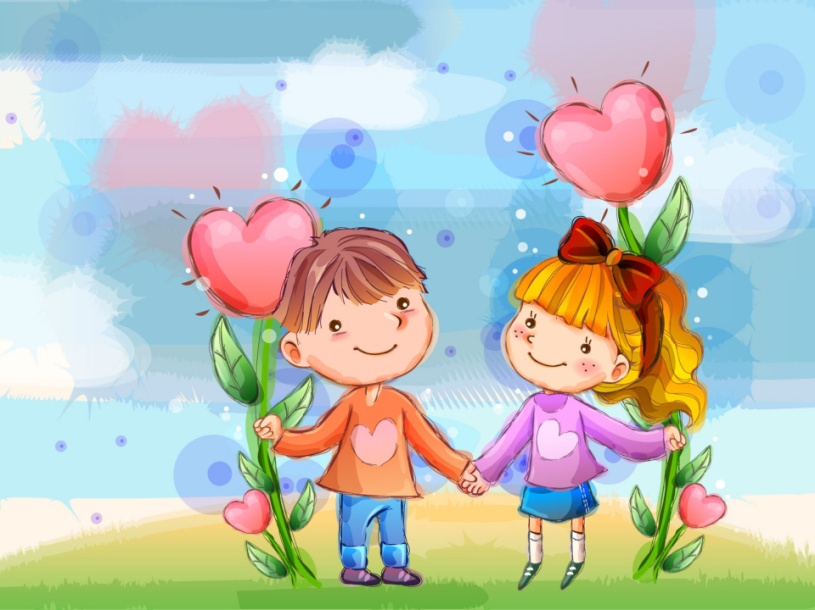 Любите меня и позволяйте мне любить вас. Любите меня, даже когда я плохой.Говорите мне, что вы меня любите, даже если вам не нравится то, что я делаю.Прощайте меня. Говорите мне, что вы меня понимаете, даже если я ошибаюсь.Говорите мне, что я вам нравлюсь. Говорите, что я единственный, что вы всегда будете любить меня, что бы ни случилось.Не давайте мне того, что вы сами не имеете.Спросите меня, что я делал сегодня в детском саду. Разговаривайте со мной, спрашивайте мое мнение. Делитесь со мной своими планами.Пожалуйста, не сравнивайте меня с другими, особенно с моими братьями и сестрами.Наказывайте меня, когда я поступаю плохо. Хвалите меня, когда я поступаю хорошо. Не командуйте, просите меня.Обещаю, что я научусь говорить «извините», «пожалуйста» и «спасибо».Верьте мне. С вашей помощью у меня все получится.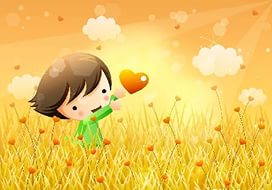 